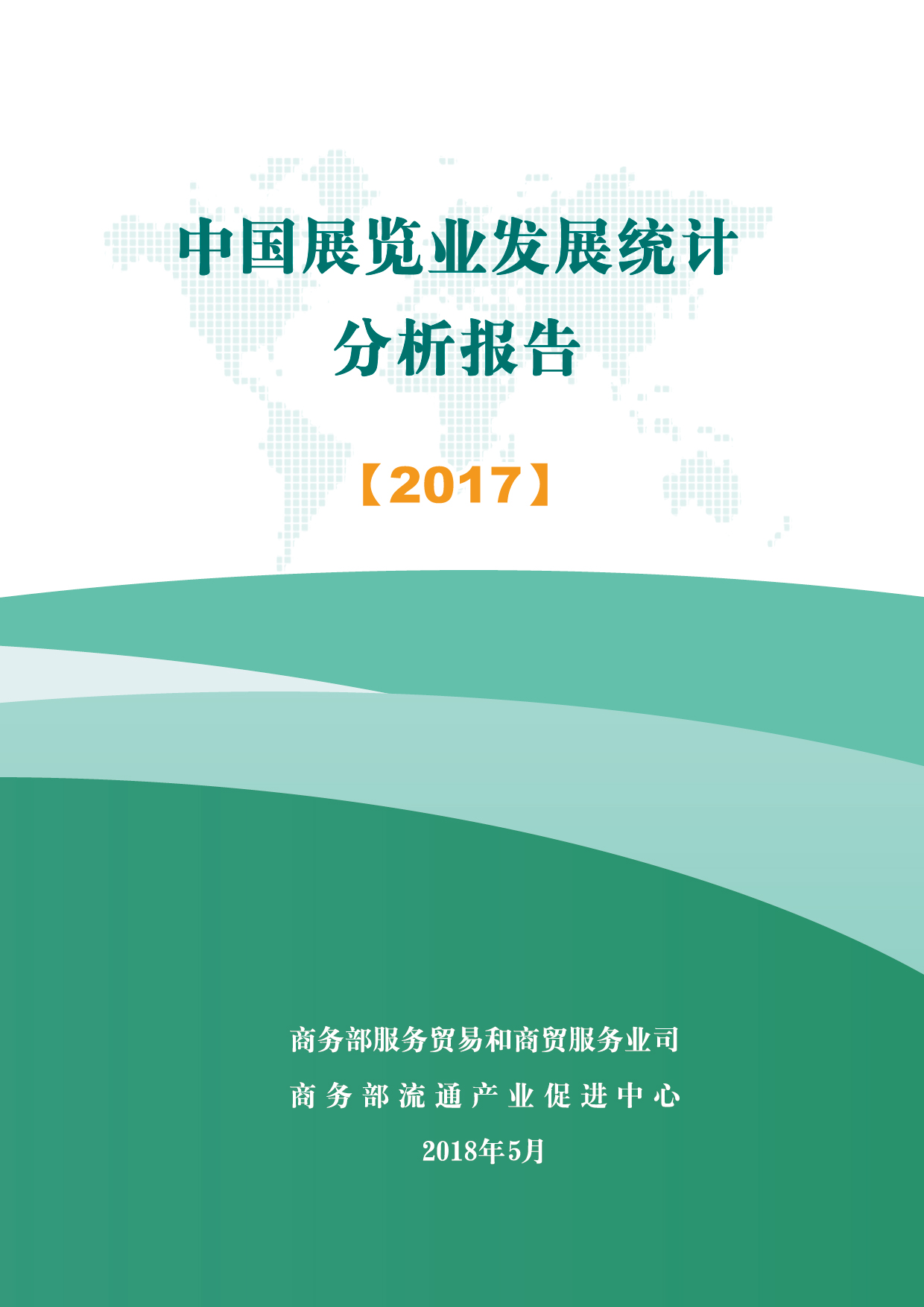 目 录第一部分 总览篇	9一、概述	9二、全球概览	112.1 总体态势	112.2 德国	122.3 美国	152.4泰国	17三、国内概览	183.1 产业发展环境	183.1.1 政治环境	183.1.2 经济环境	193.1.3社会环境	223.1.4技术环境	233.2 市场运行情况	243.3发展趋势与特点	263.3.1 展览会	283.3.2 展览场馆	303.3.3 展览服务商	32四、国内展览业存在问题	334.1 展览会	344.2 展览场馆	354.3 展览服务商	36五、国内展览业发展思路	37第二部分 样本分析篇	41六、基本情况	41七、产业链发展分析	457.1 展览会	457.1.1省市分布	457.1.2规模分布	467.1.3行业分布	497.1.4经营效益	507.1.5 展位价格	547.1.6举办类型	587.1.7 时间分布	597.1.8 境外参展商结构	607.1.9 专业观众结构	647.2 展览组织单位	687.2.1 类型分布	687.2.2 营业规模	697.2.3 营业效益	727.2.4 费用支出	747.2.5 从业情况	757.3 展览场馆	757.3.1 类型分布	767.3.2 规模分布	777.3.3 省市分布	787.3.4 省市集中度	797.3.5 经营效益	827.3.6 从业情况	847.4 展览服务商	857.4.1类型分布	857.4.2 经营效益	867.4.3 从业情况	91八、区域发展情况	928.1总体情况	928.1.1长三角	928.1.2珠三角	938.1.3京津冀及环渤海	938.1.4中部	948.1.5西南	958.1.6西北	968.1.7东北	978.2市场规模	988.2.1展览会	998.2.2展览场馆	1068.2.3展览服务商	1078.3经营效益	1088.4从业情况	1098.5品牌传播	110第三部分  行业篇	1173.1产业发展周期	1173.2产业政策调整	1193.3新兴产业发展	1203.4流通渠道变革	122第四部分  政策篇	124第五部分  附录篇	2422017年各行业展会规模排行（前十名）	242